Tipp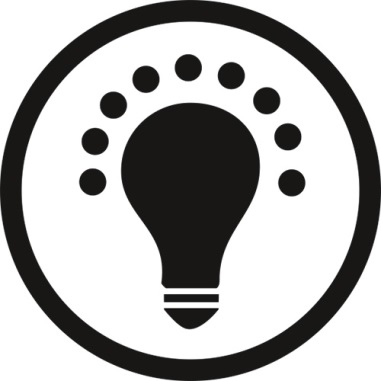 